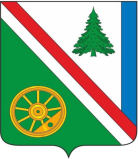 15.06.2023 г. №486РОССИЙСКАЯ ФЕДЕРАЦИЯИРКУТСКАЯ ОБЛАСТЬБРАТСКИЙ РАЙОНВИХОРЕВСКОЕ МУНИЦИПАЛЬНОЕ ОБРАЗОВАНИЕАДМИНИСТРАЦИЯПОСТАНОВЛЕНИЕ О ЗАПРЕТЕ  КУПАНИЯ В МЕСТАХ, НЕОБОРУДОВАННЫХ ДЛЯ МАССОВОГО ОТДЫХА  ЛЮДЕЙ НА ТЕРРИТОРИИ  ВИХОРЕВСКОГО ГОРОДСКОГО ПОСЕЛЕНИЯВ целях обеспечения безопасности граждан и недопущения несчастных случаев и гибели людей на водных объектах  Вихоревского городского поселения, в соответствии с Федеральными законами от 21.12.1994 № 68-ФЗ «О защите населения и территорий от чрезвычайных ситуаций природного и техногенного характера», от 06.10.2003 № 131-ФЗ «Об общих принципах организации местного самоуправления в Российской Федерации», Постановлением Правительства Иркутской области от 08.10.2009 № 280/59-ПП «Об утверждении Правил охраны жизни людей на водных объектах в Иркутской области»,  руководствуясь  Уставом Вихоревского муниципального образования, администрация Вихоревского городского поселения                             ПОСТАНОВЛЯЕТ: Для обеспечения безопасности граждан запретить купание в местах, необорудованных для массового отдыха людей,  на территории Вихоревского городского поселения.Организовать разъяснительную работу среди населения по исполнению настоящего постановления.  3. Рекомендовать руководителям предприятий, учреждений, организаций не зависимо от формы собственности, расположенных  на территории  Вихоревского городского поселения, провести  разъяснительную работу среди работников по предупреждению несчастных случаев на воде. 4.Данное постановление подлежит опубликованию в информационном бюллетене и размещению на официальном сайте администрации Вихоревского городского поселения. 5. Контроль за исполнением настоящего постановления оставляю за собой.Глава администрации Вихоревского городского поселения				              Н.Ю. ДружининСогласовано:Управляющий делами администрации___________________ Г.А. Дударева«___»___________2023 г.И.о.начальника юридического отдела___________________ О.И. Пуляева«___»___________2023 г.РАССЫЛКА:1экз.-дело1 экз.-ГО и ЧС8(3953) 40-52-15Исп.: Л.В. Гордеева